 INGLÊS- ONLINE LESSONS - LII Let’s play a clothing game!https://learnenglishkids.britishcouncil.org/games/teddy-dresser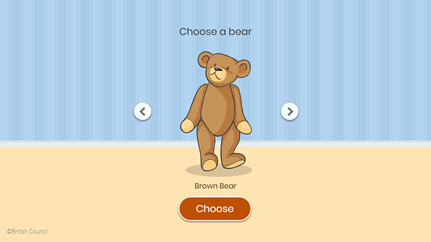 1. Entre no jogo pelo link acima.Use as setas para escolher um teddy bear e clique em Choose para ir até a próxima parte.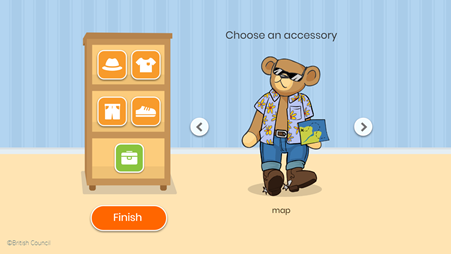 Clique nas diferentes categorias dentro do armário e use as setas para vestir o urso da maneira que quiser.2. Ao terminar, faça um desenho de como ficou seu(a) ursinho(a) e dê um nome a ele(a)! Complete a frase com o nome que você escolheu.  This is _________________, 